Пермская краевая общественная организация "Любительская хоккейная лига Прикамья"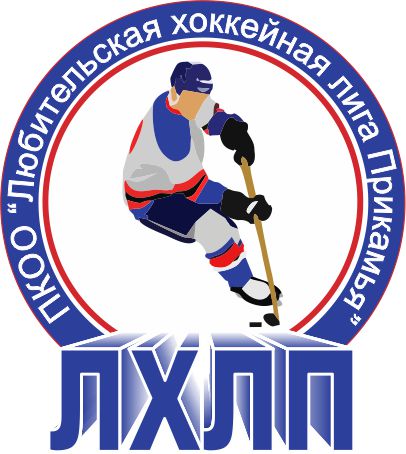  Кубок им В.П. СухареваЗаявка на матчПодпись руководителя команды:			___________ / ______________ /							                                          расшифровка
Дата заполнения: 		___________Полное названиеХоккейный клуб «УНИИКМ-КОМПОЗИТ»НазваниеХК «Композит»ТренерШиляев Анатолий АркадьевичСезон2015/2016АдминистраторШиляев Анатолий Аркадьевич№ п/пФ.И.О.АмплуаВр, Зщ, Нп№
игрока в заявкеОтм.
К, АОтметка игрока на игру (с номером)1Харитонов Григорий АльбертовичВр202Забаров АльбертВр3Андреев Илья КонстантиновичЗщ74Белых Александр МихайловичНп255Вахрамеев ДмитрийНп176Запольских Михаил СергеевичНп107Колбинцев Иван Борисович		Зщ8Костарев ДмитрийНп77А9Крысанов Павел СергеевиЗщ6810Кузнецов Артем СергеевичНп11Литвинов ДанилЗщ1112Назиров Марат ФаритовичЗщ213Некрасов Константин ВладимировичЗщ414Никулин Андрей СергеевичНп12К15Никулин Иван СергеевичНп1916Охинцев Иван КонстантиновичНп17Пакшинцев СергейЗщ8318Петухов Егор СергеевичНп819Солохин Андрей АндреевичНп20Тупицын Роман АлександровичНп21Худяков Максим СергеевичНп22Шибанов Алексей АндреевичНп1523Шиляев АнатолийНп87А2425